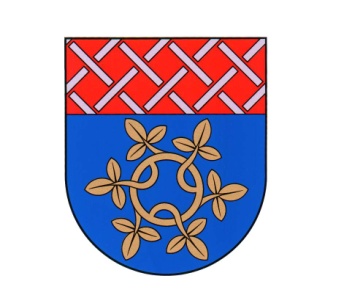 Nagymányok Város Önkormányzata7355 Nagymányok Dózsa György u. 28.Tel: 74-558-040; 		Fax: 74-558-043e-mail cím: polghiv@nagymanyok.hu__											__________T Á J É K O Z T A T ÓNagymányok Város Önkormányzata Képviselő-testületének a gyermekvédelem helyi rendszeréről szóló 10/2008.(IV.18.) önkormányzati rendelete alapján 2017. március 1. napjától a gyermekétkeztetés intézményi térítési díjai a következők:Óvoda:tízórai:	116,- Ft+áfaebéd:	295,- Ft+áfauzsonna:	79,- Ft+áfaÖsszesen:	490,- Ft+áfaIskola:tízórai	121,- Ft+áfaebéd	315,- Ft+áfauzsonna	79,-   Ft+áfaÖsszesen:	515,- Ft+áfaBonyhád Város Önkormányzati Képviselő-testületének a szociális igazgatás és szociális ellátás helyi szabályozásáról szóló 4/2015.(II.20.) önkormányzati rendelete alapján 2017. április 1. napjától a Jelzőrendszeres ház segítségnyújtásért fizetendő térítési díjai a következők.Jelzőrendszeres házi segítségnyújtás: 70.-Ft/nap/kihelyezett készülékJelzőrendszeres házi segítségnyújtás szociálisan nem rászoruló személyeknek: 205.-Ft/nap/kihelyezett készülék.Támogató szolgálatért fizetendő térítési díj:Személyi segítés 0.-Ft/óraSzállítás: 0.-Ft/km.Szociálisan nem rászoruló személy esetében a Bonyhádi Gondozási Központ Gépjármű használati szabályzata szerint.Váralja Község Önkormányzati Képviselő-testületének a szociális igazgatás és szociális ellátás helyi szabályozásáról szóló 4/2015. (II. 27.) önkormányzati rendelete alapján 2017. február 1. napjától az Őszikék Szociális Intézmény Intézményi térítési díjai a következők:Idősek Otthona:Napi térítési díj: 3.590,- Ft/napHavi térítési díj: 107.700,- Ft/hóAlapszolgáltatások Intézményi térítési díj:Házi segítségnyújtás: 220,- Ft/óraSzociális étkeztetés intézményi térítési díj: 690,- Ft/fő/ebéd (az áfát tartalmazza) éthordó szállítása étkeztetés esetén:             -  Házhozszállítás: 110,- Ft/ éthordó             -  Kiosztó helyre szállítás: 40,- Ft/éthordóAzon étkeztetésben részesülők, akik a házi segítségnyújtást is igénybe veszik ingyenes az ebéd házhozszállítása.Nagymányok, 2017. június 1.								Karl Béla sk.								polgármester